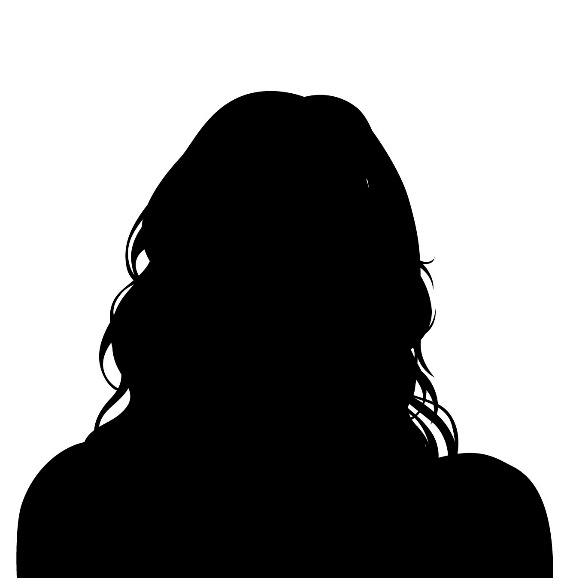 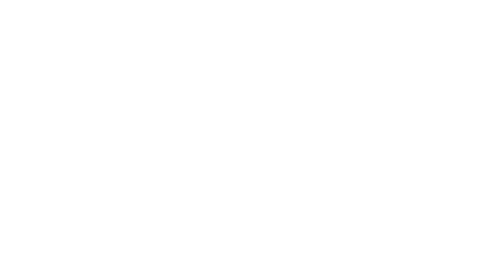 Your Full Name Address (keep to one line)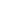  Email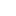  Phone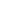 Click to see my TH profile page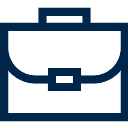  CURRENT EMPLOYMENTEmployer name | CountryFrom 27 Sept 2012 to presentICT Teacher, Head of DepartmentMain responsibilitiesAll aspects of leading and managing the ICT, DT and Art Department and ICT curricular provision throughout the schoolTeaching the whole range of classes throughout the Secondary School, including IGCSE and IB DiplomaIn charge of integrating ICT across the curriculum and in all departmentsMajor achievementsICT IGCSE candidates achieved 93% (A* to C) pass rate Successfully introduced and trained staff in the use of Virtual Learning Environment (Moodle)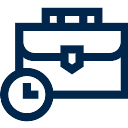  RECENT EMPLOYMENT HISTORYEmployer name | CountryFrom 27 Sept 2012 to present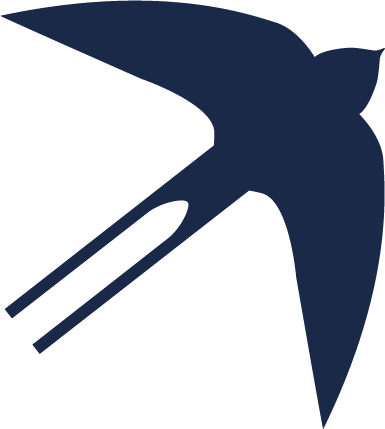 ICT Teacher, Classroom teacherMain responsibilitiesAll aspects of leading and managing the ICT, DT and Art Department and ICT curricular provision throughout the schoolTeaching the whole range of classes throughout the Secondary School, including IGCSE and IB DiplomaMajor achievementsICT IGCSE candidates achieved 93% (A* to C) pass rate Successfully introduced and trained staff in the use of Virtual Learning Environment (Moodle)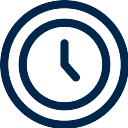  PAST EMPLOYMENT HISTORYEmployer name | CountryFrom 27 Sept 2012 to presentICT Teacher, Classroom teacher Employer name | CountryFrom 27 Sept 2012 to presentICT Teacher, Classroom teacher Employer name | CountryFrom 27 Sept 2012 to presentICT Teacher, Classroom teacherEmployer name | CountryFrom 27 Sept 2012 to presentICT Teacher, Classroom teacher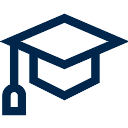  EDUCATIONSt Martin’s College, Lancaster 	PassFrom Sept 1998 to June 1999Post-Graduate Certificate in Education (PGCE - Mathematics)St Joseph’s School 	BA Hons 2:1From Sept 1995 to June 1998Bachelor Degree in Computer SciencesSt Joseph’s SchoolFrom Sept 1989 to July 1994Exam results (Summary)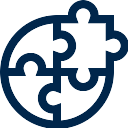  SKILLS AND INTERESTSCPD Courses attended and skills developedICT IGCSE candidates achieved 93% (A* to C) pass rateExtra-curricular offeringICT IGCSE candidates achieved 93% (A* to C) pass rateSuccessfully introduced and trained staff in the use of Virtual Learning Environment (Moodle)Personal InterestsICT IGCSE candidates achieved 93% (A* to C) pass rateSuccessfully introduced and trained staff in the use of Virtual Learning Environment (Moodle)Other achievementsICT IGCSE candidates achieved 93% (A* to C) pass rateSuccessfully introduced and trained staff in the use of Virtual Learning Environment (Moodle)Referees will be supplied on request by your Teacher Horizons Adviser.NB – when you have finished, save as a PDF (and delete this!)